Министерство образования и науки Республики Тыва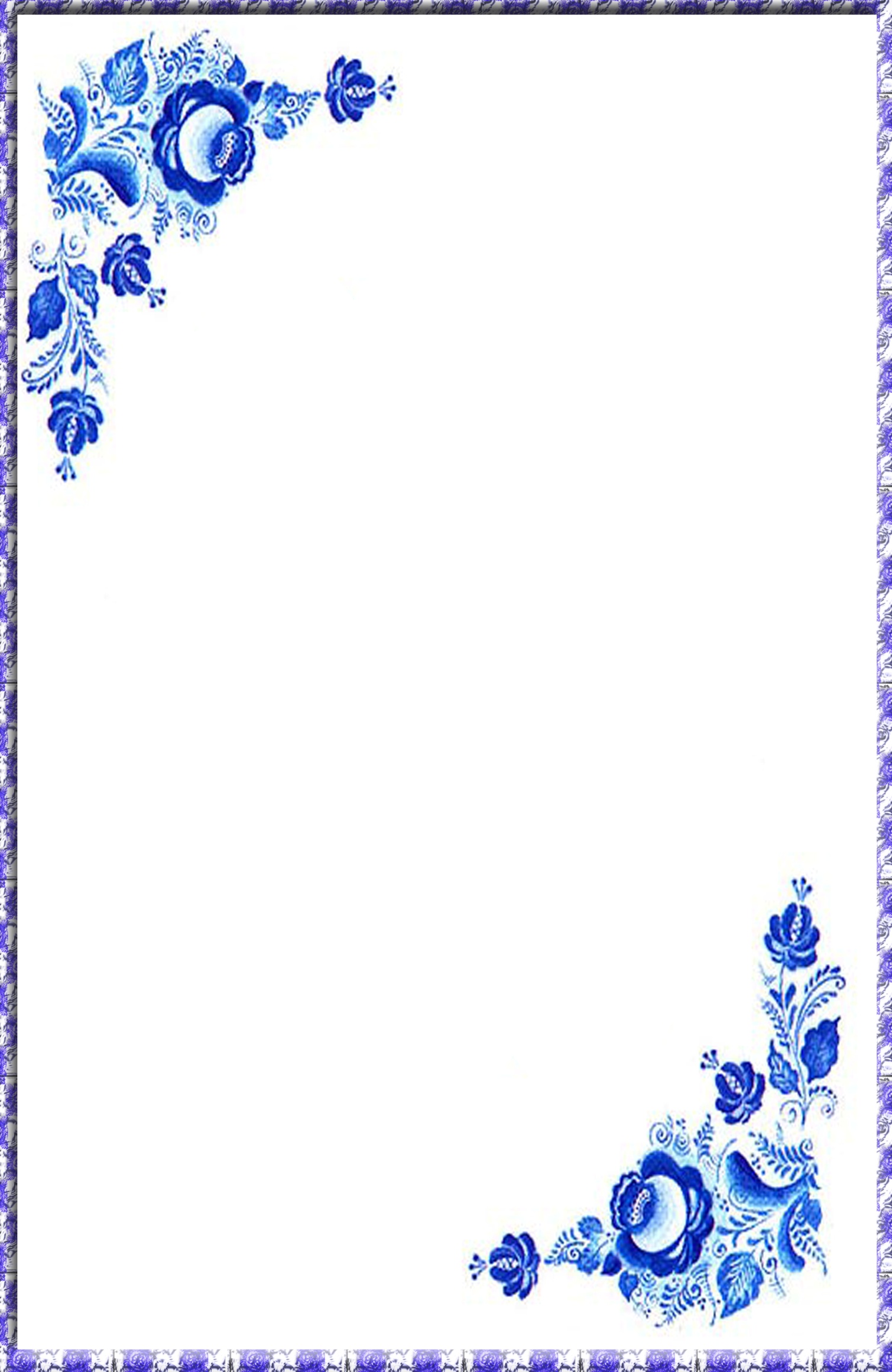 Управление образования муниципального района «Улуг-Хемский кожуун Республики Тыва» Муниципальное бюджетное дошкольное образовательное учреждение детский сад комбинированного вида №2«Сказка» г. Шагонар муниципального района «Улуг-Хемский кожуун Республики Тыва»Конспект по изобразительной деятельности (нетрадиционная техника рисования) в старшей группе на тему: "Дерево".Выполнила: воспитатель старшейгруппы МБДОУ №2 «Сказка»                                                Акулова Н.И.г. Шагонар 2012г.Конспект занятия по изобразительной деятельности (нетрадиционная техника рисования) в старшей группе на тему: « Дерево".Цель:
-учить детей рисовать зимнее дерево с помощью трубочки из под сока (нетрадиционная техника рисования), вносить в рисунок дополнения (снег на веткахЗадачи:
-учить передавать в рисунке строение дерева - ствол (кистью),  ветки разной длины (нетрадиционной техникой: при помощи трубочки из под сока);      
-закреплять навыки рисования снега приемом горизонтального мазка;
-закрепить умение смешивать белый и синий цвета для получения голубого -совершенствовать технические навыки;
-развивать дыхательный аппарат; воображение; 
-воспитывать положительное отношение к природе и желание заботиться о ней. 
Оборудование:нарисованный домик и нарисованная кукла,  акварельные краски, непроливайки, кисточки, трубочки из под сока, 1/2альбомного листа, салфетки, проектор, экран, магнитофон, компьютер.
Предварительная работа: Рассматривание деревьев в детском саду, рассматривание иллюстраций и картин о зиме "В лесу»Индивидуальная работа:
-совершенствовать технические навыки 
-помогать в процессе работы наводящими вопросами, советами, показом тем, кто в этом нуждается, приёмом изображения;
-закреплять знание о цвете (коричневый), Словарная работа: 
- закрепить в речи детей пальчиковую гимнастикуАктивизация слов «ствол», «ветки»Методические приёмы: словесный(беседа, художественное слово), игровой, наглядныйХод занятия:
1 Организационная часть( создание проблемной ситуации)(На столике стоит домик и рядом кукла Маша Воспитатель обращается к кукле)
Восп: Чей это домик? Кто в нём живёт?
Кукла: Я кукла Маша,. Этот домик построили для меня, но я не хочу в нём жить.
Восп: Почему?Кукла: Посмотрите сами, ведь вокруг него не растёт ни одного деревца. Пусто и некрасиво вокруг. Вокруг вашего детского сада вон сколько деревьев растетВосп:Назовите кукле какие деревья вы знаете? .(вос-ль показывает деревья разные и спрашивает, что это за дерево)(Слайды заснеженных деревьев) (Дети перечисляют)Намело,
Навьюжило.
Все деревья
В кружеве:
Снег на соснах,
На кустах,
В белых шубках ели.
И запутались в ветвях
Буйные метели.КуклаВот сколько много, а у меня ни одного.
Восп: Не огорчайтесь. Дети, как можно помочь кукле?(нарисоватьдеревья)2 Основная часть.1 Рассматривание образца воспитателяРебята, посмотрите на картину (слайд дерева нарисованного вос-лем) и подумайте с чего мы начнём рисовать дерево? (Со ствола), где ствол толще?( внизу) А вверху какой ствол по толщине?(тонкий) Каким цветом будем рисовать дерево? (Коричневым) А что ещё есть у дерева? ( ветки), а ветки мы  сегодня научимся рисовать необычным способом при помощи трубочки из под сока.
2 Объяснение техники рисования вос-лем. Нарисую кистью прямой высокий ствол. Для этого я наберу немного больше, чем необходимо, воды и краски на кисть и проведу прямую линию сверху вниз, вверху кисточкой касаемся чуть, чуть, чтобы была тонкая линия, а затем книзу сильнее нажимаем на кисточку, чтобы была линия потолще (показ вос-ля) Получился ствол дерева. Что же еще, дети, мне нужно нарисовать, чтобы получилось дерево? (Ветки)
Правильно, ветки. На стволе дерева у меня образовались капельки, эти капельки я буду раздувать при помощи трубочки из под сока в желаемом направлении. Вот так. (показываю) И на глазах подрастают ветки у дерева.Что лежит на ветках дерева зимой? (снег)
Чтобы получилось зимнее дерево, какую краску мы будем использовать для рисования снега на ветках?(голубую) Как получить краску голубого цвета?( смешать белую и немного синей краски) Набираю на кисть воды и набираю голубую краску. Рисую снег на ветках дерева быстро, прикладывая и отрывая кисть от бумаги. Вот так.(горизонтальные мазки) 
Ребята,  моё дерево готово, но обратите внимание, что изображение дерева занимает почти весь лист бумаги, но не выходят за край листа.3 Закрепление (уточнение как дети запомнили) приёмов рисованияВспомним ещё раз как будем рисовать зимнее дерево?( дети повторяют приёмы рисования и показывают отдельные техники, другие просто называют), 
Перед тем, как начать рисовать осеннее дерево для наших кукол, нужно размять наши пальчики. 4 Пальчиковая гимнастика:Раз, два, три, четыре, пять,Мы во двор пришли гулять,Бабу снежную лепили,Птичек крошками кормили,С горки мы потом катались,А ещё в снегу валялись.Все в снегу домой пришли.Съели суп, и спать легли.
5 Самостоятельна работа:
(Дети садятся на свои места. Играет мелодия "Звуки природы". Воспитатель помогает детям в процессе работы наводящими вопросами, советами, показом тем, кто в этом нуждается, приёмом изображения)3Анализ детских работ:
(предложить кукле пройти вдоль столов и выбрать деревья, которые она хочетт посадить возле своего домика.  Кукла и дети указывают на то или иное дерево, Как вы думаете, почему кукле понравилось это дерево?(дают ему характеристику, например:  высокое и густое дерево, ствол ровный, вверху тонкий, а внизу толстый. Снег голубой, краска подобрана правильно) Восп: Вот сколько красивыхдеревьев теперь будет у нашей куклы. 
Кукла: Спасибо ребята. Я их буду беречь, чтобы  они украшали наш город и чтобы воздух был чистым.
(Кукла благодарит и уходит)4 Итог

Восп: Ребята, кто был у нас сегодня в гостях на занятии?( куклы Маша)Почему кукла не хотела жить в своих домике?(Деревьев не было)Как мы ей помогли? Как рисовали ? Что сначала рисовали?(ствол), Как? Спомощью чего мы рисовали ветки дерева?. Молодцы, все старались, на этом наше занятие окончено.